СПИСОК абитуриентов, рекомендованных к зачислению13.02.11 (ТЭО) Техническая эксплуатация и обслуживание электрического и электромеханического оборудования (по отраслям)Форма обучения: очная (бюджетная основа)
План приема - 25, из них целевых мест - 0№ абит.ФИОСтатус документаСредний балл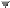 № абит.ФИОСтатус документаСредний балл1Г-ОБ-824 Саушкин Ярослав Николаевич  оригинал4,402Г-ОБ-134 Скрипин Дмитрий Николаевич   оригинал4,293Г-ОБ-1929 Белов Антон Андреевич   оригинал4,244Г-ОБ-992 Синицын Дмитрий Александрович  оригинал4,245Г-ОБ-609 Попов Дмитрий Алексеевич   оригинал4,226Г-ОБ-2316 Маркеев Алексей Андреевич  оригинал4,217Г-ОБ-1783 Лимов Дмитрий Сергеевич  оригинал4,188Г-ОБ-675 Смыслов Алексей Сергеевич  оригинал4,139Г-ОБ-883 Андреев Артем Игоревич  оригинал4,1110Г-ОБ-2071 Шамаев Андрей Сергеевич  оригинал4,1111Г-ОБ-429 Джалгасбаев Мирас   оригинал4,1012Г-ОБ-1554 Фокин Степан Сергеевич  оригинал4,0913Г-ОБ-1573 Вокуев Ахмед Турпалович  оригинал4,0614Г-ОБ-708 Алферьев Андрей Александрович  оригинал4,0015Г-ОБ-1205 Алтухов Евгений Алексеевич   оригинал4,0016Г-ОБ-698 Бакиров Камиль Рамилевич   оригинал4,0017Г-ОБ-2370 Ласалкин Алексей Андреевич   оригинал4,0018Г-ОБ-1005 Янычева Анастасия Викторовна   оригинал3,8919Г-ОБ-252 Сидоров Дмитрий Викторович  оригинал3,8820Г-ОБ-1636 Туркин Никита Васильевич  оригинал3,8421Г-ОБ-265 Полевой Владислав Сергеевич   оригинал3,8422Г-ОБ-1584 Сиражудинов Асхаб Абдулмуслимович   оригинал3,7823Г-ОБ-1775 Коронов Артем Ильич  оригинал3,7824Г-ОБ-1275 Фартуков Константин Валерьевич   оригинал3,7625Г-ОБ-1830 Самылкин Дмитрий Александрович   оригинал3,75